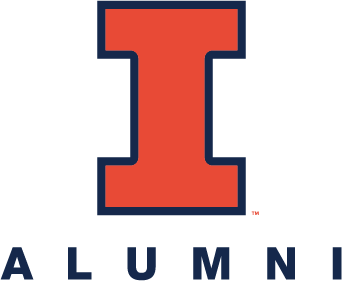   University of Illinois Alumni Association Event Sign-In SheetEvent Name:____________________  Event Date:________________  Club Name:________________________ Name Email Phone Graduation Year Zip Code 